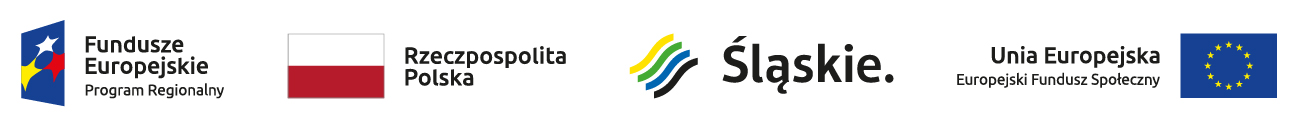 Gmina Żarnowiec 
realizuje projekt w ramach Regionalnego Programu Operacyjnego Województwa Śląskiego na lata 2014-2020 pn.: „Przebudowa 
z nadbudową budynku remizy OSP w Małoszycach wraz 
z termomodernizacją, wymianą infrastruktury wewnętrznej 
i zewnętrznej oraz budowa szamba”Celem projektu jest: 	Zwiększenie efektywności energetycznej 
i odnawialnych źródeł energii w infrastrukturze publicznej i mieszkaniowej.Dofinansowanie projektu z UE: 192 722,59 zł